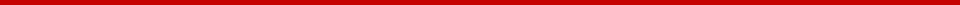 Anmeldung/Kayıt FormuHerbsttagung/Sonbahar Sempozyomu 01./02.12.2023

Fritz Thyssen Stiftung, Apostelnkloster 13-15, 50672 KölnDen Unkostenbeitrag in Höhe von 50,00 Euro  (Studenten: frei) Euro überweise ich auf das Konto der Deutsch-Türkischen Juristenvereinigung e.V., unter dem Betreff „Herbsttagung 2023“ / 50,00 Euro tutan katılım masraflarını (öğrenciler ücretsizdir) 'Sonbahar Sempozyumu 2023' aşağıdaki banka hesabına havale edeceğim:İşbank AG Filiale Stuttgart
IBAN DE41 6003 0900 0079 8130 01 – BIC: ISBKDEFXSTUOrt/yer, Datum/tarihUnterschrift/imzaIch bin mit der Wiedergabe meiner Adressdaten in der zur Verteilung kommenden Teilnehmerliste einverstanden/Katılanların listesinde yazılacak adres bilgilerimin açıklanmasını onaylıyorum (siehe/bkz.: http://dtjv.de/datenschutz/).UnterschriftBitte senden an: info@dtjv.deNamen/Ad, Soyadı:Firma:Anschrift/Adres:Anschrift/Adres:Tel/Fax:E-Mail: